Рассадопосадочная машина  Ferrari   FMAX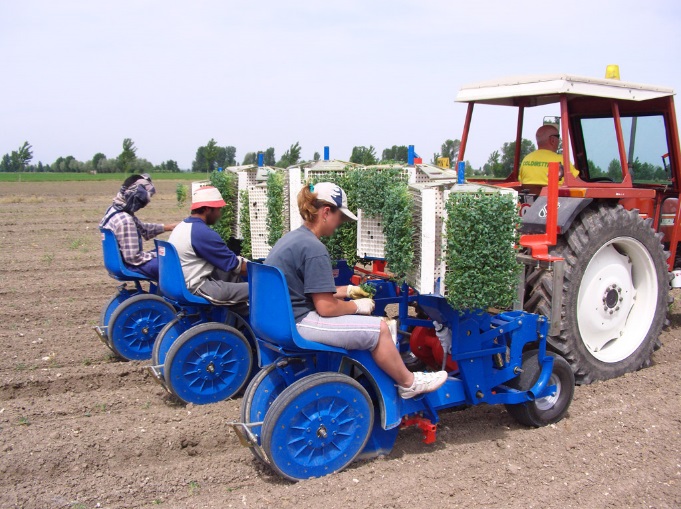 Идеально подходит для различных овощных культур, таких как: помидоры, капуста, баклажаны, перец, табак. Подходит также для некоторых видов салата, если рассада находится в кассетах и с развитыми листьями.F-MAX работает с различными по форме земляными комками: пирамидальными, цилиндрическими, коническими, а также с прессованными кубиками. Она подходит для растений различных размеров, вплоть до 20 - 25 см по высоте.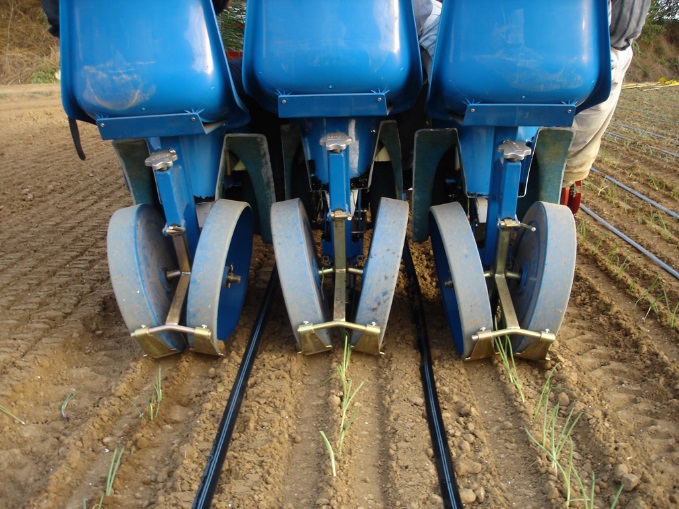 Машина оснащена распределителем, работающим в режиме прерывистого вращения. Эта характеристика особо важна для того, чтобы растение падало внутрь распределителя через один и тот же промежуток времени.Эта рассадопосадочная машина позволяет достичь средней производительности 3 500 растений в час на человека, а опытные операторы без особых усилий могут достичь производительности 5 000 растений в час.Цены со склада Продавца, включая НДС 18%, Евро:*-цену уточнить у продовца!АртикулНаименованиеЦена, Евро*FMX6009Рассадопосадочная машина Ferrari FMAX – 6 рядков, с квадратной рамой, специальной каруселью для блоков и модулей, передними колёсами с ручной регулировкой, 6 поворотными кассета держателями, передними полками, двойной трансмиссией.- количество операторов -6 человек- производительность – от 3500 до 5000 листов/час на человека- расстояние между рядами 680-700мм- расстояние между растениями 250-350 мм (для капусты)- расстояние между растениями 150-200 мм (для салата)- в комплекте для регулировки: звездочки 20, 26, 32, 35, 3818 800,00  FER6056Маркеры365,00